	Contrats doctoraux en 					Intélligence artificielle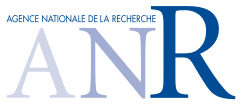 						Etablissement				The application must follow the structure of this form. Incomplete applications and applications not using the form will not be evaluated.Description of the programme (max. 15 pages, European size A4, including tables and figures, font size 11 and line spacing 1.15, excluding references and Annexes that should be in a separate file) General description of the programme (2 pages maximum)SummaryInstitution presentation. Research team(-s) involved in the project (CVs of potential supervisors should be uploaded as an annex file – up to one page per person)Graduate college(-s) presentationScientific, technical and strategic descriptionIt is not required a detailed description of the thesis subjects but a global description of the institution's programme.AI research strategyDescription of the supervision teamAccompanying measures (computational resources, platforms…)ImpactContribution to the National AI Research ProgrammeContribution to the AI research strategy of the institution and its potential partnersProposed measures for the dissemination and exploitation of results, particularly in terms of interdisciplinarity, as part of the integration into the IA networkQuality and efficiency of the implementationSelection/recruitment process (transparency,    composition    and   organisation    of    selection  committees, evaluation criteria, equal opportunities, gender equality)Co-funding justification (1 page maximum)Co-funding should be indicated for the total number of doctoral contracts (and not for each individual contract).Co-funding by the "Investing for the Future" programme (IDEX, etc.) is eligible. Co-funding by other ANR programmes (AAPG, specific calls) is not eligible.END of the 15 pages limitTitle of the PhD programmeContact personInstitutionGraduate college(-s)Requested funding                        In k€ Number of PhD thesesKeywordsProposal